				ПРЕСС-РЕЛИЗ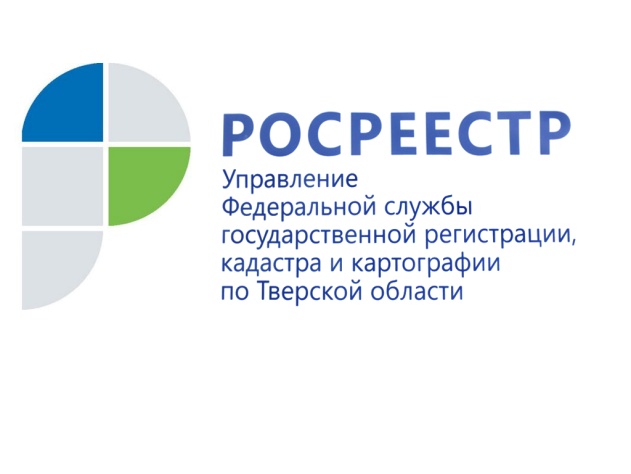 Новый детский садик в Торжке зарегистрирован тверским РосреестромУправлением Росреестра по Тверской области проведены учётно-регистрационные действия в отношении нового детского сада, расположенного по адресу:  г. Торжок, ул. Старицкая, д. 102б. Объект построен в рамках реализации национального проекта «Демография».Здание дошкольного образовательного учреждения состоит из трёх этажей и подземного этажа и имеет общую площадь более 2 тыс. кв. м. Новый детский сад рассчитан на 100 мест. В здании расположено пять групп для дневного пребывания детей. Во всех группах предусмотрены тёплые полы, а также установлены пластиковые окна. В здании имеется система «зоны безопасности»  в случае экстренной эвакуации при пожаре. Кроме того, детский сад оборудован помещением для спортивных и музыкальных занятий, пищеблоком, медицинским блоком. На территории детского сада размещена спортивная площадка, имеется система видеонаблюдения. Начальник отдела государственной регистрации недвижимости Управления Росреестра по Тверской области Артём Воробьёв: «Документы на постановку дошкольного учреждения в Торжке на кадастровый учёт поданы в электронном виде администрацией Муниципального образования городской округ город Торжок Тверской области. По результатам рассмотрения представленных документов (разрешение на ввод объекта в эксплуатацию и технический план, подготовленный кадастровым инженером) 10 февраля принято решение об осуществлении государственного кадастрового учёта в отношении детского сада. Объекту присвоен кадастровый номер 69:47:0160118:555. Право муниципальной собственности на здание дошкольного учреждения зарегистрировано 11 февраля».Новый детский сад стал шестым социально-значимым объектом, построенным в регионе и зарегистрированным тверским Росреестром за последний год.Всего в настоящее время в Торжке работают девять детских садов.О РосреестреФедеральная служба государственной регистрации, кадастра и картографии (Росреестр) является федеральным органом исполнительной власти, осуществляющим функции по государственной регистрации прав на недвижимое имущество и сделок с ним, по оказанию государственных услуг в сфере ведения государственного кадастра недвижимости, проведению государственного кадастрового учета недвижимого имущества, землеустройства, государственного мониторинга земель, навигационного обеспечения транспортного комплекса, а также функции по государственной кадастровой оценке, федеральному государственному надзору в области геодезии и картографии, государственному земельному надзору, надзору за деятельностью саморегулируемых организаций оценщиков, контролю деятельности саморегулируемых организаций арбитражных управляющих. Подведомственными учреждениями Росреестра являются ФГБУ «ФКП Росреестра» и ФГБУ «Центр геодезии, картографии и ИПД». Контакты для СМИМакарова Елена Сергеевнапомощник руководителя Управления Росреестра по Тверской области+7 909 268 33 77, (4822) 34 62 2469_press_rosreestr@mail.ruwww.rosreestr.ruhttps://vk.com/rosreestr69170100, Тверь, Свободный пер., д. 2